Visitasforedrag ved visitasen Kviteseid sokn26. til 31. januar 2016FørebuingFørre visitas i Kviteseid var ved biskop Olav Skjevesland i 2003. 	Ein visitas er meir enn at biskopen vitjar kyrkjelydane ei lita veke. Før biskopen kjem, skriv soknepresten og kyrkjeverja ei  visitasmelding. Det er ei skildring og ei vurdering av det som har skjedd sidan siste visitas, og av situasjonen i dag. Eg oppfordrar dykk til å lese meldinga som er eit offentleg dokument. Ei visitasmelding er eit viktig og interessant dokument for kyrkjelyden.Rådgjevarane Geir Myre og Tone Klev Furnes ved bispedømmekontoret, har saman med kyrkjeverja hatt synfaring av kyrkjene, kapellet og på kyrkjegardane. Det føreligg ein god rapport frå synfaringa. Prost Asgeir Sele har hatt kontorvisitas, og har kome med sine kommentarar i rapporten til biskopen. Det er dessutan prosten som er prosjektleiar for visitasen. Frå bispedømmekontoret har diakonirådgjevar Erling Jakobsen vore med under førebuingane, og han vil også støtte prosten i arbeidet etter visitasen. Utanom biskopen og prosten har kyrkeverje Olav Nordskog, sokeprest Torstein Nordal, sokneprest Hallvard Jørgensen, kyrkjetenar Håkon Heggtveit, kyrkjetenar Jan Gunnar Haugen, sekretær Svanhild Fidjeland, organist Dagfinn Køhn og prostidiakon Eilev Erikstein delteke på heile eller delar av visitasen.VISITASPROGRAM OG GJENNOMFØRINGOver til gjennomføringa og programmet på visitasen.Visitasen starta tysdag morgon med eit møte mellom biskopen og staben ved kyrkjekontoret i Kviteseid. Her blei programmet på visitasen gått gjennom i eit møte med ordførar Tarjei Gjelstad, rådmann og einingsleiarar for skule og helse. Her fekk me bekrefta at det er gode relasjonar og godt samarbeid mellom kyrkja og kommunen. Kyrkjeverje Olav Nordskog stadfesta også dette gode samarbeidet. Det vart samtalt om at det er eit stort ansvar å arbeide for både kommune og kyrkjeleg fellesråd og ivareta 6 kyrkjebygg der ei av dei er middelalderkyrkje. Biskopen informerte om pågåande samtalar med Riksantikvaren med von om at politikarane skal vedta ei ordning der vedlikehaldet av middelalderkyrkjer i framtida skal bli ei statlig oppgåve.På Staumsnes oppvekstsenter møtte biskopen 1.-4. klasse inne i klasserommet og etter det 5.-7. klasse i bålhytta. I bålhytta vart det og tid til grillpølse og brød. Under omvisning i Næringshagen møtte biskopen eit spanande prosjekt som vart presentert av dagleg leiar Svein Foldøy. Etter det vart det tid til omvisning og vitjing av ei av verksemdene som held til i bygget.Etter middag på Skieventyret og ei omvisning der, gjekk turen til øvelsen i Kviteseid soul children. Her fekk biskopen høyre på to songar og fekk gje ei helsing til dei etter at soknepresten hadde andakt.Tysdagen vert avslutta med eit evangelisk møte på Misjonshuset der biskopen tala med fokus på kjenneteikna på den gode medarbeidar.  Her vart det også gjeve mogelegheit til å stille biskopen spørsmål.Onsdag 27. januar byrja med at biskopen vitja Vest-Telemark blad. Redaktør Øystein Øygarden informerte om arbeidet og organiseringa av verksemda. Me fekk omvisning i lokala og fekk informasjon om tenkninga rundt det å vere ei lokalavis for heile Vest-Telemark. Det vart og ein god prat rundt relasjonane mellom kyrkja og VTP, og om å tenke dei lange linjane om dei store spørsmåla.Biskopen deltok på formiddagstreff på Misjonshuset i Kviteseid. Her vart biskopen intervjua av prostidiakonen og fekk eit par flotte heimestrikka sokker i gave. Biskopen fekk besøke Kviteseid ungdomsskule og fekk møte 10. klasse ved skulen. Biskopen er imponert over møta med elevar på visitasen.  Djupe og viktige spørsmål, kloke og gode barn og ungdommar.Det var og tid til ein samtale med lærarane på skulen. Her samtala vi mellom anna om kor viktig det er å ha eit formelt og avtalt samarbeid.Biskopen møtte konfirmantane denne kvelden og fekk delta på ein del av undervisninga dei hadde.Biskopen deltok på soknerådsmøte, og fekk delta i samtalen om dei sakene dei skulle handsame. Mellom sakene var arbeid med ny visjon og strategi i arbeidet i kyrkjelyden som og er viktig med tanke på at heile Kviteseid nå er eitt sogn. Desse første åra etter samanslåinga av sokna er viktige for at de skal kjenne at de er ein kyrkjelyd. Kvelden vart avslutta med kveldsbøn i Kviteseid kyrkje. Her fekk biskopen møte noke av den gode liturgiske tradisjonen i kyrkjelyden under leiing av dykkar trufaste og dyktige organist Dagfinn.Torsdag 27. januar på formiddagen fekk eg høve til å møte både elevar og lærarar på Kvitsund gymnas . Der fekk biskopen og halde eit foredrag for alle elevane om menneskeverd. Biskopen fekk mange gode og vanskelege spørsmål frå elevane i etterkant av foredraget, og dei kom både muntleg og via SMS.Biskopen var med på fagseminar på Kviteseid omsorg senter KOS om menneskeretten me har til å bli ivareteke som eit truande menneskje medan me er i offentleg omsorg. Etter dette fekk biskopen vere med på andakt på Lundenjordet og fekk treffe dei som budde der.PÅ Straand Hotel fekk biskopen møte igjen fleire av  asylsøkarane, gjestane som budde i Vrådal i haust, saman med friviljuge og nokre av dei som var tilsette på mottaket. Asylsøkarane bur no på asylmottak ved Arendal, men saknar Vrådal og kjenner det som dei har fått ein heim og gode vener i Vrådal.  Eit sterkt og flott møte som viser eit godt eksempel på korleis integrering kan fungere på det aller beste på små stader.  Kvelden vart avslutta med musikkandakt med fullt trøkk i Vrådal kyrkje der Hallvard Jørgensen var liturg og song og spelte med bandet Veslehøtt.Biskopen har også på desse dagane hatt tid til mat, samtaler med dei to sokneprestane, fleire av det tilsette i kyrkjeleg fellesråd samt skulelagsdiakon Reidun Nødland ved Kvitsund skule.Biskopen har fått møte Kviteseid sokn som er rikt på ressursar, tradisjon, musikkliv og samarbeid med andre organisasjoner og kyrkjesamfunn. Møter med gode menneske, frivilligheit og samarbeidsånd. Det har vore nokre flotte dagar.Biskopen vil kome med 7 oppfordringar til kyrkjelydane om kva de bør arbeide vidare med. Det blir sokneråd, stab og prost som får ansvar med å følgje opp. Utgangspunktet er godt, og oppfordringa blir å halde fram med og vidareutvikle det de allereie held på med.Den store ”Vi-følesen” Frå 1. januar i år, er alle sokna slått saman til eit sogn. Det gir store mogelegheiter, samstundes er det ei utfordring å skape den store “Vi-følelsen”. De er godt igang med arbeidet med ein visjon. Fortsett dette arbeidet, slik at de kan stå I saman om eit felles mål. Det har og betyding for gudstenestene dykkar slik at de kan søke saman over dei gamle sognegrensane, når det er gudsteneste eller anna arrangement I soknet. Det handler om skape det store Vi.2. Trusopplæring 	For at ikkje den kristne kunnskapen skal bli borte hos oss, må kyrkjelydane arbeide med trusopplæring til barn og unge. Skal me lukkast i dette arbeidet, må heile kyrkjelyden, tilsette og frivillige, vere med i undervisning av, og omsorg for alle våre døypte. Her kan eit samarbeid med Kvitsund gymnas vere aktuelt, i tillegg til ressursane som er i det økumeniske felleskapet i Kviteseid. De har ein felles tuosopplærar i heile Vest-Telemark. Det gir også mogeligheitar til nokre felles tiltak over kommunegrenser for barn og unge i og etter konfirmasjonsalder.3. Skule - kyrkje samarbeid I møtet med skulen merka eg at det har vore, og er eit nært og godt samarbeid mellom kyrkja og skulen.  Eg utfordrar skulens leiing, dei tilsette i kyrkjelyden og soknerådet til å utarbeide ein plan for skule/kyrkje-samarbeidet. 4. Diakoni	Biskopen vil understreke at det er viktig å vere ei diakonal kyrkje. Diakoni handlar om vårt truverde. Vi må heile tida ha eit auge for dei som av ulike grunnar fell utanfor. Eg er glad for det diakonale arbeidet de gjer, og arbeidet som diakoniutvalet i Kviteseid gjer. Omsorg for kvarandre må bli eit kjenneteikn i prioriteringane og arbeidet til soknerådet. Eg oppfordrar dykk til å tenke diakonalt i alt de gjer i kykjelydane. Dette gjeld såvel tilsette  som frivillige. 	De har ein god prostidiakon på deling i Vest Telemark. Ta godt vare på Eilev.5. Nye landsmenn - kilde til vinning for kyrkelydaneDe har hatt fleire asylmottak i kommunen, og i tillegg har kommunen vedteke å busetje fleire asylsøkarar  dette året. Nye landsmenn er ei vinning både for kommunen og kyrkjelyden. Samstundes er det viktig at dei vert inkludert i fellesskapa våre. Eg vil difor utfordre dykk til å la dei få ein plass i gudstenesta, og at dei får venar blant dei aktive i kyrkjelydane.6. UngdomsarbeidI samtale med sokneråda kom det fram ønskje om å satse på ungdomsarbeid. I samband med det vil eg peike på moglegheiten til å ta kontakt med ungdoms-rådgjevar ved bispedømmekontoret, Kjetil Viland, samt å vurdere sterkare samarbeid i prostiet. 7. Vidareutvikling av stabs-samarbeidet i kyrkjelydane.Staben de har no er god, og inntrykket frå visitasen er at alle tilsette gjer ein god jobb. I dei neste månadene vil det verte stor utskifting blant dei tilsette. Ta godt vare på dei trufaste tilsette de har, og ta godt imot dei nye som kjem.Til sluttEg drar frå visitasen i Kviteseid sokn fylt med takksemd. Eg helsar dykk med Paulus ord til kyrkjelyden i Tessaloniki: ” Vi takkar alltid Gud for dykk alle når vi nemner dykk i bønene våre.  For vår Gud og Fars andlet hugsar vi stadig korleis trua dykkar viser seg i gjerning, kjærleiken i arbeid og vona til vår Herre Jesus Kristus i tolmod» (1.Tess.1.2-3Agder og Telemark bispestol 31. januar 2016Stein Reinertsen, biskop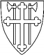 DEN NORSKE KYRKJAAgder og Telemark biskop	